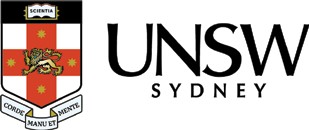 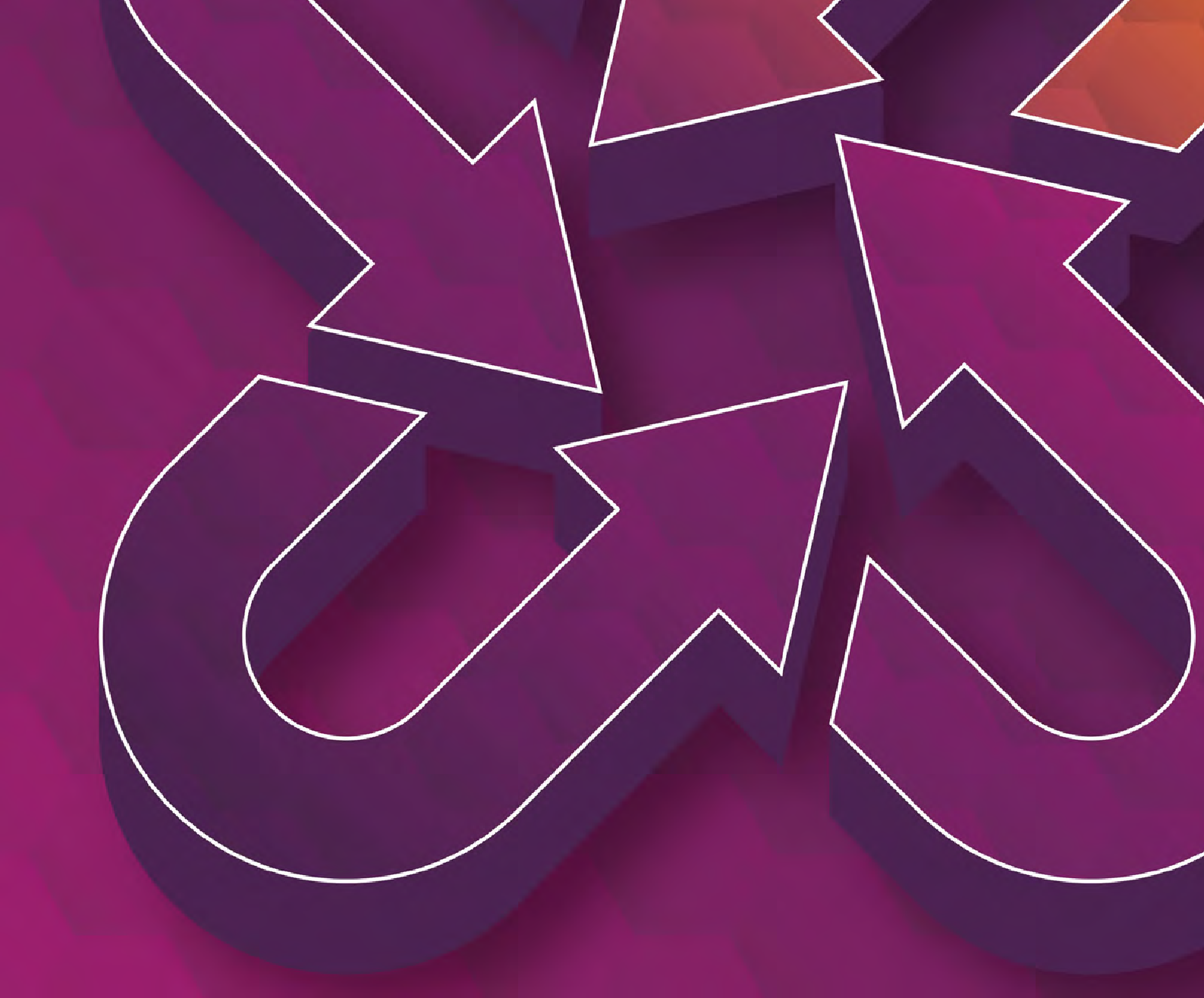 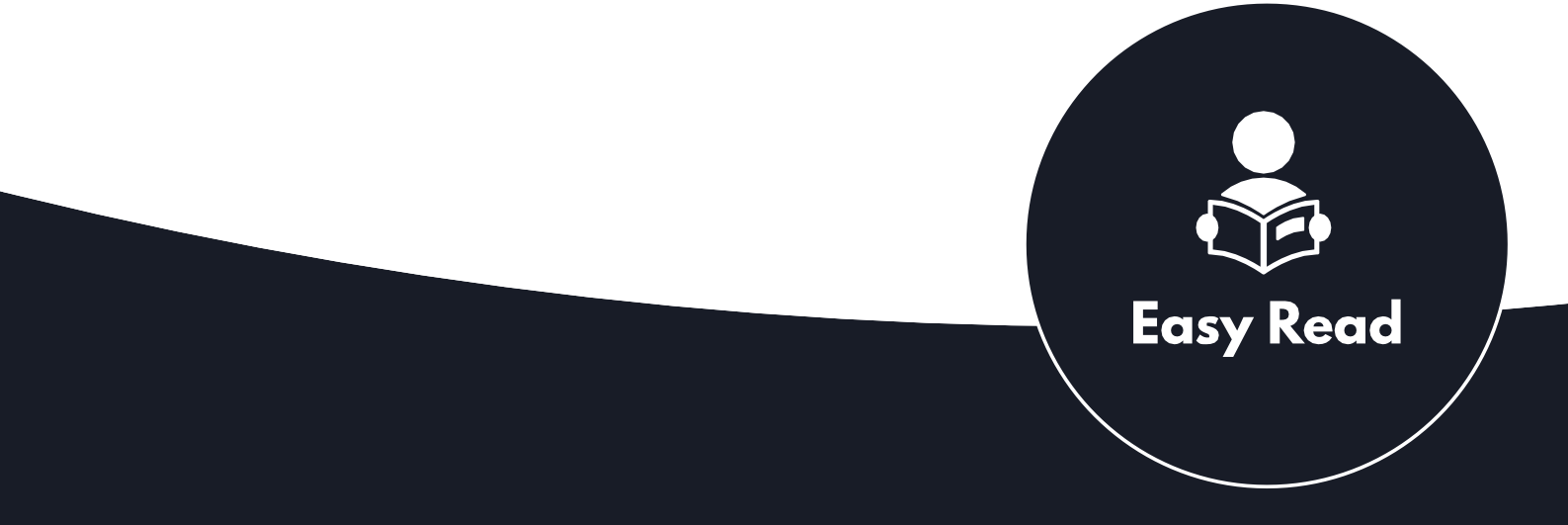 Doing Research Inclusively. Co-production in Action.Documents to help us do research togetherwww.unsw.edu.auContentsCo-production agreement	1Sharing our skills and experience with the team	5Sharing plan for co-produced research	8Co-production agreementThis is the co-production agreement.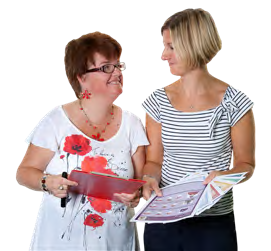 This is an agreement between you and the other members of the research team.We will go through the agreement together.There will be 2 tick boxes below each sentence.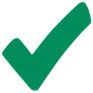 We only need to tick the boxes that are right for us.The 1st tick box says that we discussed the sentence.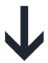 The 2nd tick box says that we agreed to it.Write the project name here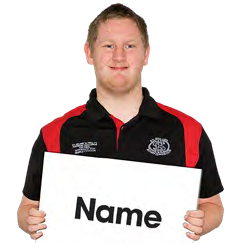 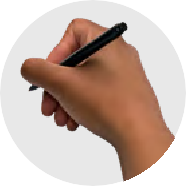 Write what the research is about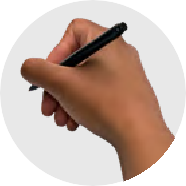 Discussed	AgreedWe talked about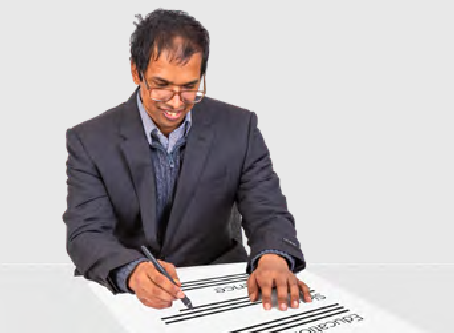 What you will do in the jobThe hours you will workWhat you get paid We agreed on it.Discussed	AgreedWe talked about how we make decisions. We agreed on how we make decisions.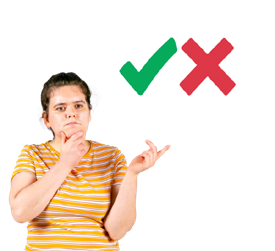 Discussed	AgreedWe talked about what we will do if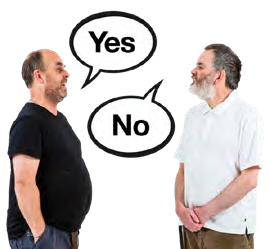 There is a conflict of interestWe have different opinions We agreed on it.Discussed	AgreedWe talked about who will do which jobs in the project.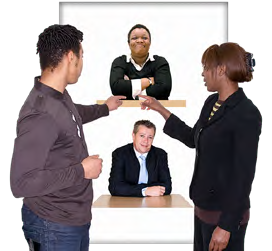 We agreed on it.Discussed	AgreedWe talked about what support we need. We agreed on it.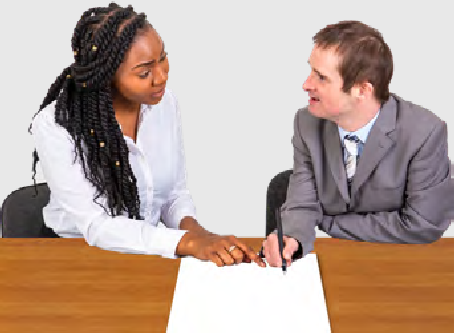 Discussed	AgreedWe talked about how we make sure everyone is safe.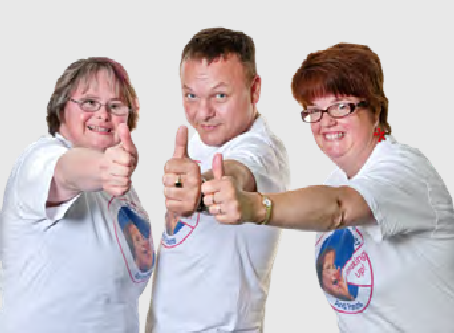 We agreed on it.Discussed	AgreedSharing our skills and experience with the teamThis form is a chance to share our skills and experience.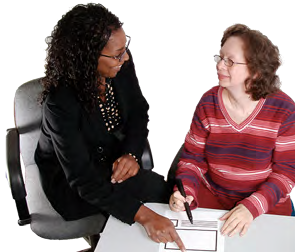 We will do it together.We will write our answers in the boxes.What skills do we each bring to the project?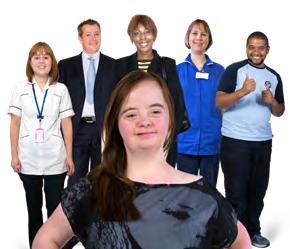 What life experiences do we each bring to the project?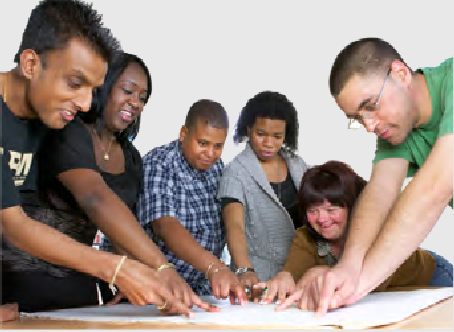 How much time do we each have to work on the project?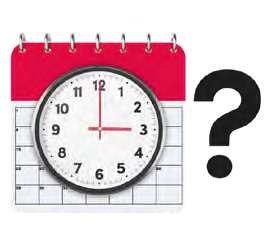 What jobs can we share?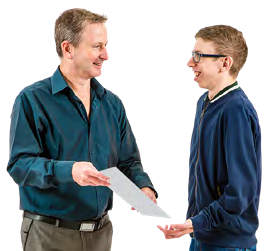 Who do we know that could help with the research?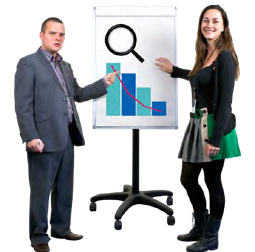 How can we support each other?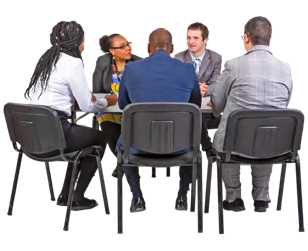 Sharing plan for co-produced research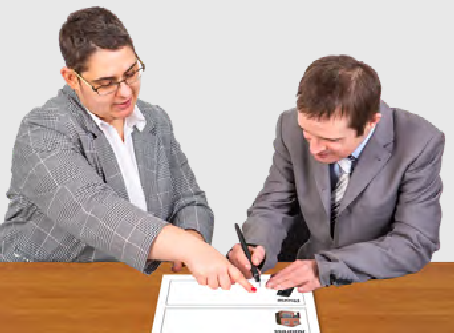 This plan is about how we want to share our research.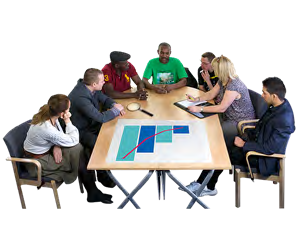 Write the project name here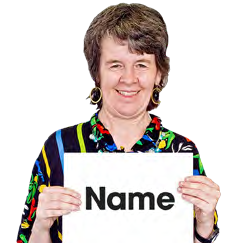 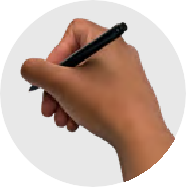 What our research is about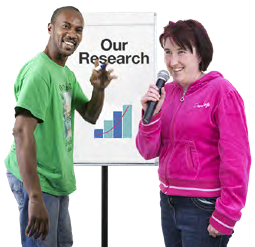 Researchers and co-researchers can complete this form together.Why do we want to share our research?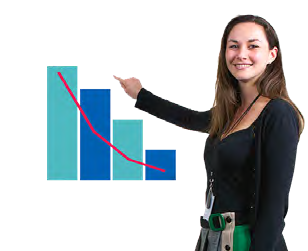 Who do we want to share our research with?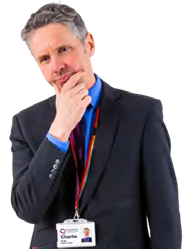 What are the most important things we want to share?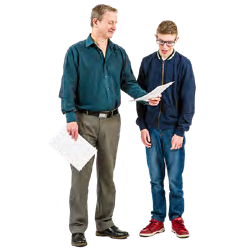 How will we share what we want to say?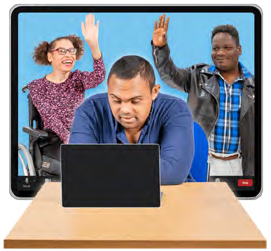 When will we share our research?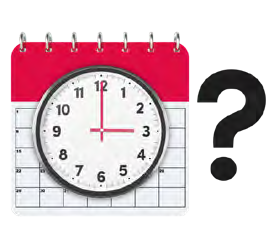 What things do we need to help us share our research?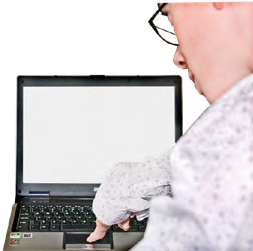 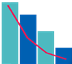 This guide was made by the Disability Innovation Institute at UNSW.Council for Intellectual Disability made this document Easy Read. CID for short. You need to ask CID if you want to use any pictures in this document.You can contact CID at business@cid.org.au	11For more information contact: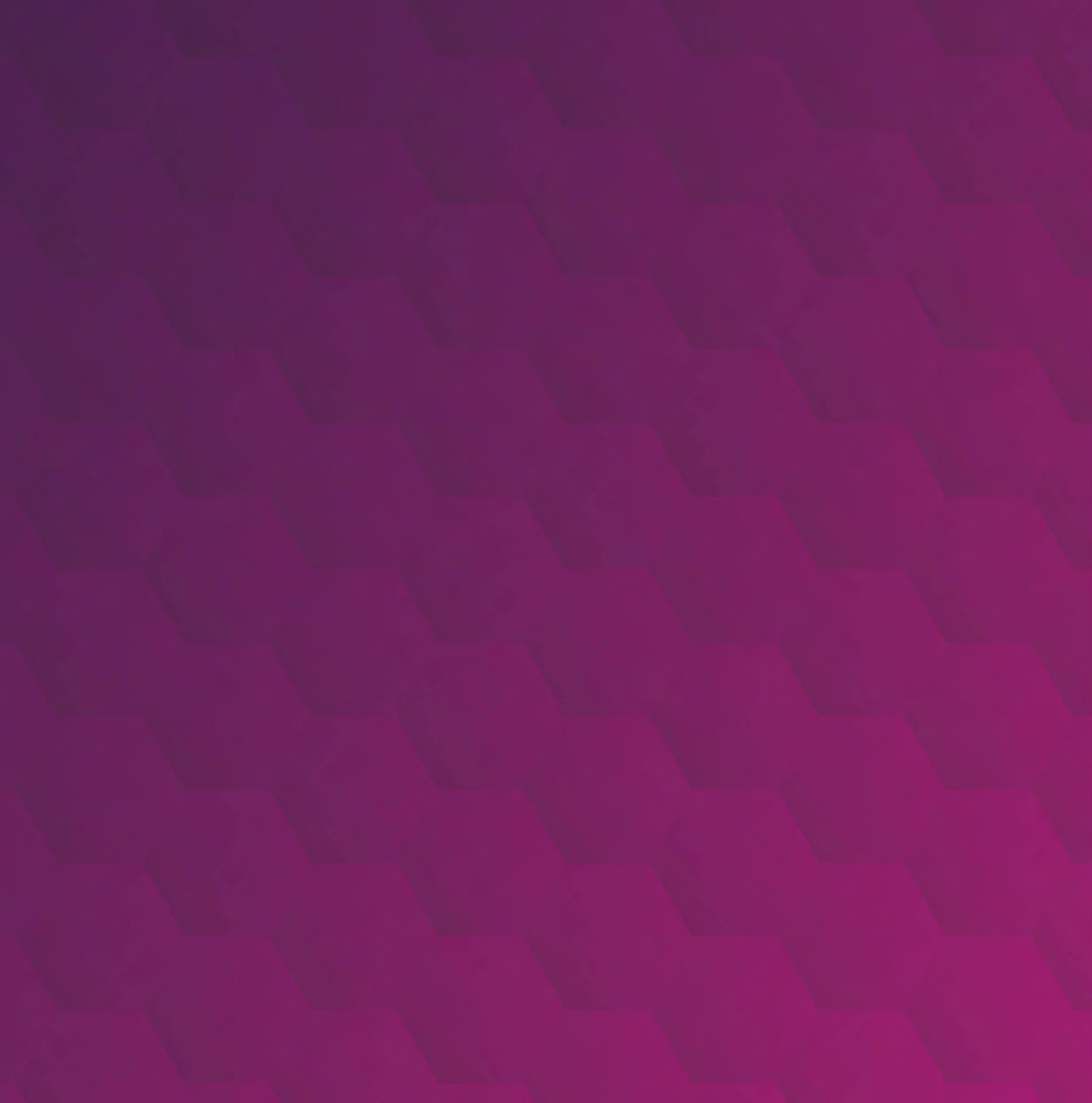 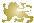 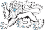 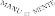 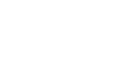 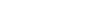 Phone: 02 9385 9114Email: diiu@unsw.edu.auWebsite: www.disabilityinnovation.unsw.edu.au